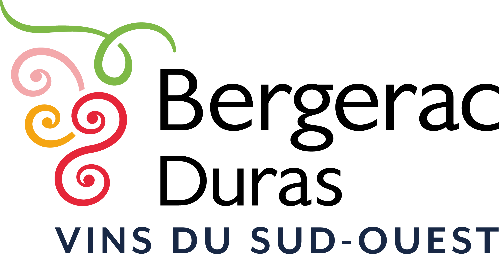 COUPON SELECTION OPERATIONS PRESSEA renvoyer au plus tard le 11 avril 2023 par mail et à remettre lors de la livraison des échantillons à l’IVBD, la FVBD ou à la MDV de Duras (mariepierre.tamagnon@vins-bergeracduras.fr) Nom  de l’Entreprise :………………………………………………………………...Représentée par :…………………………………………………………………......Souhaite participer à l’opération déjeuner de presse à Paris et propose des échantillons dans les appellations concernées à la dégustation préalable de sélection (qui aura lieu le 18 avril à l’IVBD)Cuvées Appellation Millésime